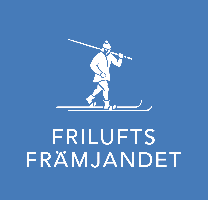 MALLKommunikationsplan för……………………………………………………………………………………………………….Mål och syfteBeskriv mål och syfte med kommunikationsplanen. Vilket/vilka verksamhetsmål ska kommunikationen stötta?MålgrupperLägg fast vilka målgrupper som omfattas av kommunikationsplanen. Vilka är målgrupperna? Hur tar vi reda på deras behov och attityd i de aktuella frågorna? Prioriterade målgrupper?BudskapFormulera budskap utifrån de målgrupper och kommunikationsmål som valts ut. Vad vill vi säga? Vad är budskapet/vad ska vi säga för att nå kommunikationsmålen?Kanaler/AktivitetHur ska vi kommunicera? Vad ska vi göra? Vilka kanaler är mest effektiva? Vilka aktörer och talesmän når bäst fram till målgrupperna?ResultatHur tänker man utvärdera de genomförda aktiviteterna? Utvärderingen är viktig för att se om man nått önskad effekt av kommunikationen. Viktiga frågor att ställa sig är:Når vi våra mål? Vilka effekter gav insatsen? Vad kan vi lära/förbättra till nästa gång?Mål/Syfte	Målgrupper		Budskap	Kanaler/Aktivitet	ResultatAktivitet (Kanaler) - HURMål/syfte - VADVem ansvararTill vilken målgruppTidsperiodDeadlineKlart